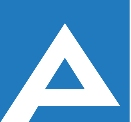 Agenţia Naţională pentru Ocuparea Forţei de MuncăLista candidaţilor care au promovat proba scrisă și sunt admişi la interviuAgenţia Naţională pentru Ocuparea Forţei de MuncăNr. d/oNume, PrenumeComentariiDirecția generală ocuparea forței de muncă mun. Chișinău Direcția generală ocuparea forței de muncă mun. Chișinău Direcția generală ocuparea forței de muncă mun. Chișinău 1.Muntean SvetlanaInterviul va avea loc la data 18.01.2022, ora 09.30, Sala de ședințe